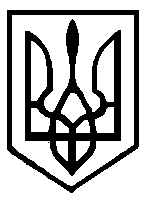 УКРАЇНАБІЛОКАМІНСЬКА СІЛЬСЬКА РАДАЧЕЧЕЛЬНИЦЬКОГО РАЙОНУ ВІННИЦЬКОЇ ОБЛАСТІРІШЕННЯ№ 85  16 лютого  2017 року	      10 сесія 7 скликання  с. Білий КаміньПро затвердження  технічної документаціїіз землеустрою щодо встановлення (відновлення) меж земельної ділянки в натурі (на місцевості) для оформленняправа власності гр..Римарчуку Віталію Володимировичу, для будівництва і обслуговування житлового будинку, господарських будівель і споруд (02.01), яка розташована за адресою:с. Білий Камінь, вул.. Лівобережна, 167 Білокамінської сільської ради Чечельницького районуВінницької області Відповідно до статей 12.33.40.116.118.121 Земельного Кодексу України та розглянувши технічну документацію із землеустрою щодо встановлення (відновлення) меж земельної ділянки в натурі (на місцевості) для оформлення права власності гр..Римарчуку Віталію Володимировичу для будівництва  і обслуговування житлового будинку, господарських будівель і споруд (02.01),  яка розташована за адресою: с. Білий Камінь, вул.. Лівобережна,167  Білокамінської сільської ради Чечельницького району Вінницької області,сесія сільської ради В И Р І Ш И Л А:    1. Затвердити технічну документацію із землеустрою щодо встановлення (відновлення) меж земельної ділянки в натурі (на місцевості) для оформлення права власності гр..Римарчуку Віталію Володимировичу, для будівництва  і обслуговування житлового будинку, господарських будівель і споруд (02.01) яка розташована за адресою:с. Білий Камінь, вул.. Лівобережна,167,  Білокамінської сільської ради Чечельницького району Вінницької області .2.Надати у власність громадянину  ділянку із земель житлової та громадської забудови для будівництва і обслуговування житлового будинку, господарських будівель і споруд площею 0,2365 га із кадастровим номером 0525080400:01:001:0145 код призначення (02.01) яка розташована за адресою: село Білий Камінь,вулиця Лівобережна,167, Чечельницького району Вінницької області 3.Землевпоряднику сільської ради внести відповідні зміни в земельно- облікові документи.4.Контроль за виконанням даного рішення покласти на постійну комісію з питань   охорони довкілля, раціонального використання земель та земельних відносин                (голова комісії Химич А.С.).	Сільський голова                                 В.Фурман